 WITHINGTON METHODIST CHURCH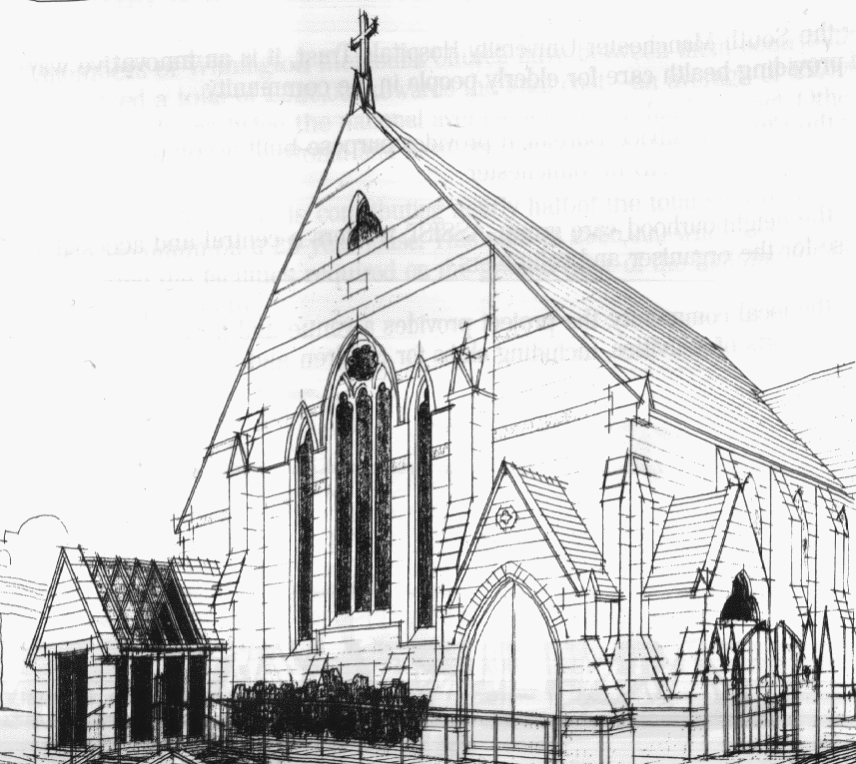 439 Wilmslow Road, Withington, Manchester, M20 4AN.Telephone: 0161 445 0804    E-MAIL: office@withingtonmethodistchurch.org                                                SUNDAY 6th March 202210:45 am: Morning worship led by Bernard Treves Brown6:30 pm: Circuit service on Zoom led by Revd. Ken StokesNew joining details - TBA
                                                   PRAYER CONCERNSWe continue to remember in our prayers…The families of Kathleen, Elaine and Harold, Muriel, Jasibe, John, Marguerite, Helen Osei, Linda, Ora and Stasi, Henry, Promilla and family, Ukraine and Russia, Ukrainian refugeesCHURCH ACTIVITIES THIS WEEKMonday 7th March, 11 am: Coffee morning on Zoom   CANCELLEDWednesday 9th March, 2 pm: Lenten Bible Study on Zoom Joining details for the meeting: https://us02web.zoom.us/j/84141198605Meeting ID: 841 4119 8605                                                 SUNDAY 13th March 202210:45 am: Morning worship led by Revd. Peter Went6:30 pm: Circuit service on Zoom led by Revd. Ken Stokes or Matt Smith
                                                 CHURCH FAMILY NEWS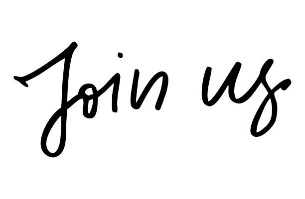 Our next Church Council meeting will take place on Monday 7th March at 7:30 pm in the Ground Floor Hall. At the meeting Church Council members will make the decision about whether or not to register our premises for same-sex weddings.